Seminar in Conservation BiologyDispersal, Population Dynamics and Conservation Biology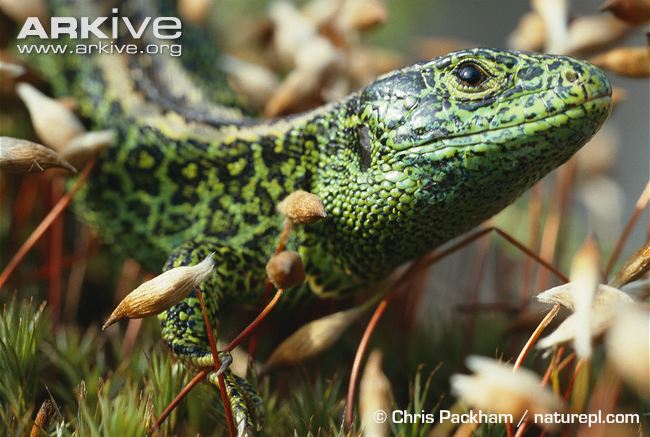 BIOS 79702 Credit HoursCourse # 1890Organizational MeetingThursday 18 January 201 Life Sciences Building1:00 pm 